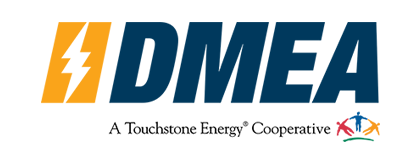 SPECIAL MEETING OF THE BOARD OF DIRECTORSAGENDA April 9, 2020Location: Meeting to occur via phone conference/videoconference (contact virginia.harman@dmea.com for login information)3:00 p.m. Special Board SessionCall Meeting to Order	3:00 p.m.  Determination of Quorum Approval of AgendaExecutive Session: Power Supply Issues and Review/Discussion of Guzman Wholesale Electric Service ContractAction Item (Potential): Vote on Guzman Wholesale Electric Service Contract			Adjournment							POSTING DATE:   April 7, 2020, 9:30am